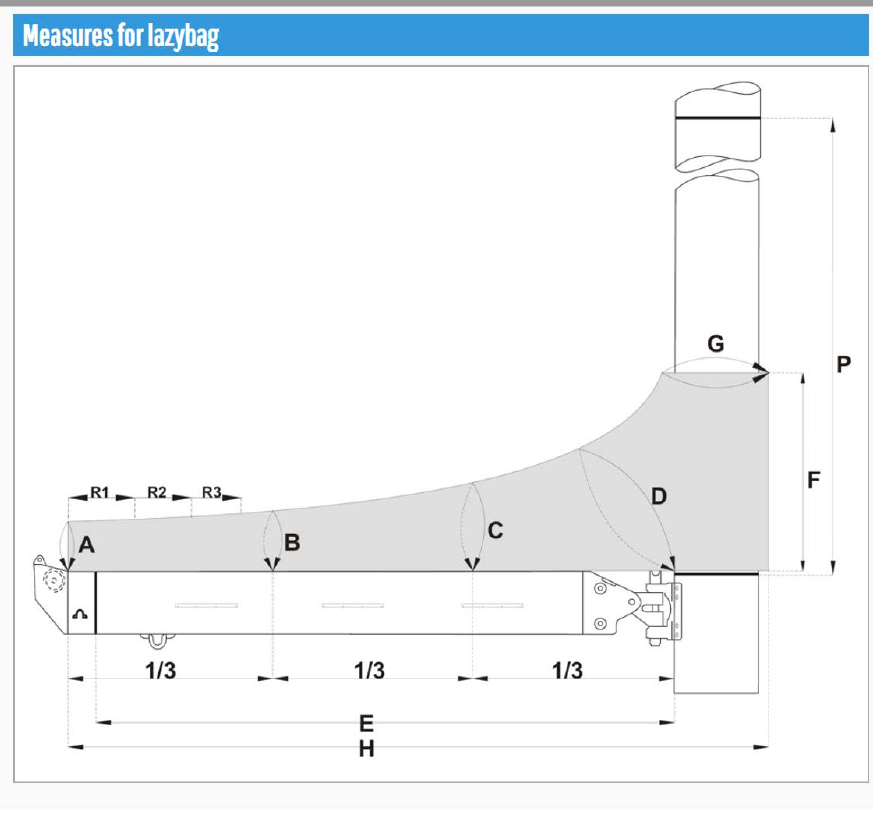  - Mainsail - 6000529 MichelaM0Sail LayoutNot Yet PostedM1Tack Cut Back (Aft face of Mast to center of tack Pin - A)cm 5HELP M2Tack Cut Up (Top of Boom to Center of tack Pin - B)cm 5HELP M3Clew Cut Up (Top of Boom to Center of Tack Pin - X)Loose FootedHELP M4Clew type (slug, outhaul car or ring with strap)#1 O-ring with slug SLUG: B012O-Ring: 33 cmHELP M5Sunbrella clew cover for Furling MainsnaHELP M6Other OffsetsC (reefs cut back): cm 7E: it depends on where we place the boom, with a 750 luff should be around 15 cm), if you have any advise please tell usF (Aft face of mast to exit of reefs lines):cm 187HELP M7HeadboardYesHELP M8Leech LineyesM9Foot LineNoM10Tack Ring Type#1 - Webbed tack o-ring (with shackle)HELP M11Tack angle88.5HELP M12Jack LineNoHELP M13Mast Bend (Luff Round)StdHELP M14Fractional Rig (Yes, No)NoHELP M15Mast - Keel or Deck Stepped?Deck steppedM16Number of Reefs2  ReefsHELP M17Intermediate Reefing Diamond Eyes (Yes or No)YesHELP M18Foot Reefing Grommets (next to boom)N/AHELP M19Reefing Ring TypeLuff =  WEBBED O-RING Leech = Press RingHELP M20Luff Length (Max Hoist - P)cm 750  Max

(Net Finished size day of Delivery)HELP M21Foot Length (Max Foot - E)cm 250  Max

(Net Finished size day of Delivery) HELP M22 Leech Length (straight line head to clew)790cmHELP M23Bimini to Clear (yes or no)NOHELPM24Foot RoundSailmakerM25Aspect RatioSailmaker HELPM26Vessel Backstay Measurementcm 317HELP M27Luff Slides (Part Number)A017HELP M28Foot Slides (Part Number)Loose FootedHELP M29Roach TypecruiseHELP M30Roach Factor1.07HELP M31MGMSailmaker (again, maybe the attached design can help… maybe not, it’s a 50 years old design :D)HELP M32MGUSailmaker (same as above)HELP M33Batten Type (Partial or Full)4 partialHELP M34Include BattensYESM35Install Nylon Batten HoldersN/AHELP M36Intermediate SlidersN/AHELP M37Cloth Weight6.68 FASTNET M38Cut TypeCrossM39Sail AreaSailmakerM40CunninghamNoHELP M41TelltailsYesHELP M42Triple StitchYesM43Sail Logo and Color(red, blue or black)N/AHELP M44Sail Logo ArtworkN/A M45Sail Numbers and ColorNoHELP M46Draft Stripe and Color(red, blue or black)Yes (RED)HELP M47Overhead Leech LineNoM48Specialty SailNoHELPM49Boom CoverNoHELPM50Lazy Bag - YesLazy Bag - YesHELP - Headsail -6000529 MichelaH0Sail LayoutNot Yet PostedH1Size of Headsail (110, 135, 150 etc.)"150HELP H2Luff Length, Max Hoist, B measurement???
webbing loop tip to webbing loop tip (Max)

(Net Finished size day of delivery)HELP H3Leech LengthsailmakerHELP H4Foot LengthsailmakerHELP H5Tack and Head FittingsWebbing LoopsH6Clew Type (Press ring or 0-Ring)Press RingHELP H7Leech LineYesH8Reefs for Hank on Sail (specify Qty of tiedowns)No Manual ReefsH9Foot LineYesH10Track 1 (Tack to Genoa Track Beginning)???HELP H11Track 2 (Tack to Genoa Track Ending)???HELP H12Vessel "I" Measurement8.40mHELP H13Vessel "J" Measurement3.00mHELP H14Calculated Forestay LengthSailmakerH15ReefN/AH16LPSailmaker HELP H17Color of Suncover??? HELP H18Side of Sail for Suncover (port or Stbd)??? H19Luff Tape Size (such as #6)??? HELP H20Furler Manufacturer??? H21Foam LuffYesHELP H22Cut TypeCrossH23Sail AreaSailmakerH24TelltailsYesHELP H25Telltail WindowNoH26Triple StitchYESH27LogoNoHELPH28Cloth Weight6.68H29Sail Numbers and Color (red, blue or black)NoHELP H30Sheeting Stripe (red, blue, black)NoHELP H31Draft Stripe Color  (red, blue or black)Yes (color ?)HELP H32Clew Height off DecksailmakerHELP H33Tack Height off Deck??? HELP H34Luff tape starts ??? up from Tack??? HELPH35Specialty SailNoHELPCustomer Note: All details we can check as sailmakers are based on accurate vessel I and J MeasurementsHELP